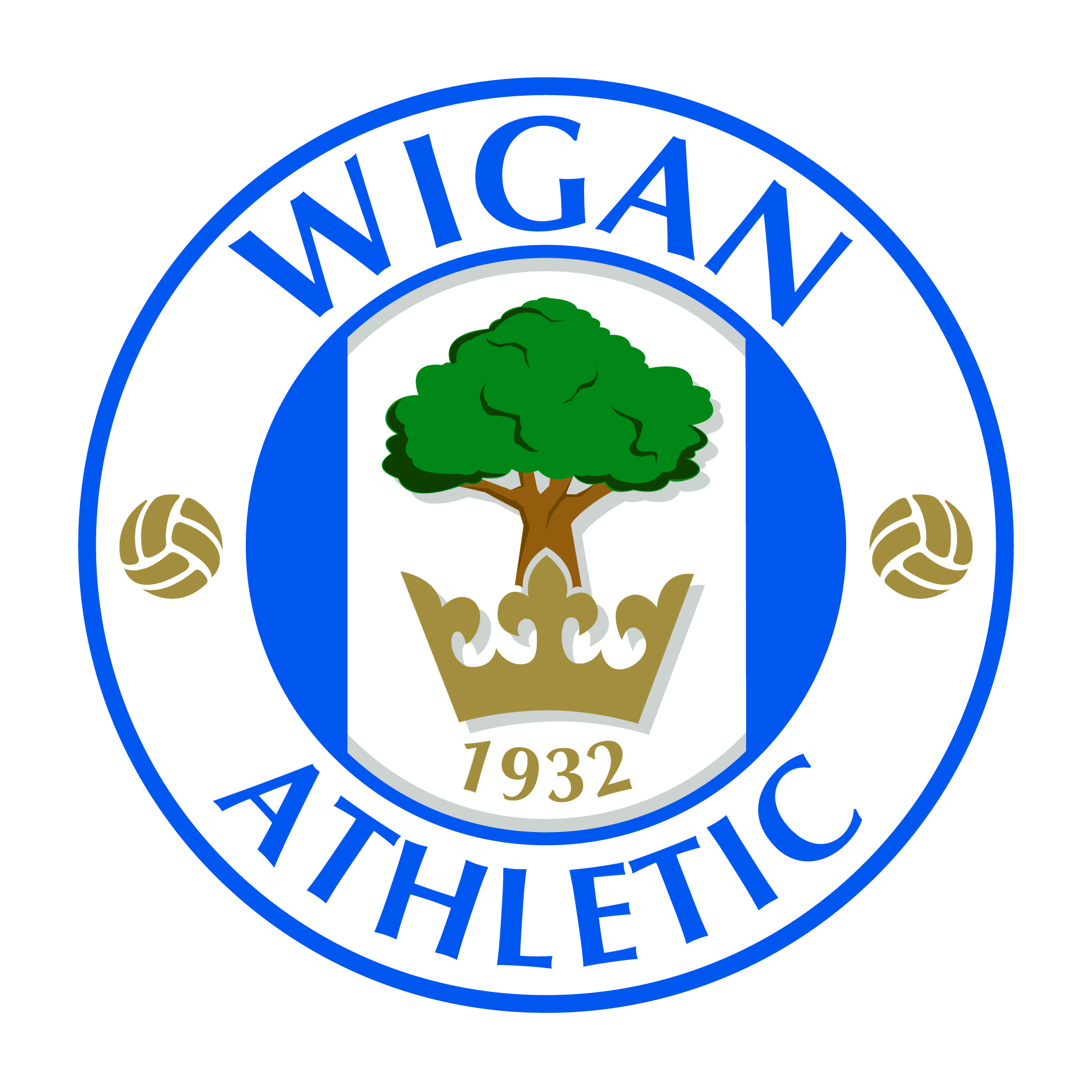 Academy Driver and KIT PersonWigan Athletic Football Club is looking to appoint an Academy Driver and Kit person based at Christopher Park Training Ground. This is a full time post and will include evening and weekend work.The successful candidate(s) will have the following qualifications and competencies:Hold a Category D1 or PSV Category D licence Experience of working in team environmentSuccessful experience working with children and young adults ideally in a sporting environment.Experience of the transportation of members of the public/ large groups of peopleExcellent communication and team working skillsKnowledge of Highway and Minibus regulationsAbility to safeguard children and ensure their safetyAbility to arrange and follow schedules and proceduresWilling to work flexible and unsocial hours including evenings and weekends.  Hard working, organised, responsible, conscientious and meticulousDue to this post being in regulated activity, the potential employee will be required to undertake a Disclosure and Barring Service check at the appropriate level. 
For further details of the role and guidance for applicants please visit http://www.wiganlatics.co.uk/club/Employment.aspx.To apply for the position please complete the application form detailing how you meet the criteria for the role. Please return your completed application to jobs@wiganathletic.com or to HR, Wigan Athletic, DW Stadium, Loire Drive, Wigan, WN5 0UZ.Closing date for applications is midnight on Thursday 21st June 2018Interview date - week commencing Monday 25th June 2018Wigan Athletic Football Club is committed to the principle of equal opportunity in employment and its employment policies for recruitment are designed to ensure that no job applicant or employee receives less favourable treatment on the grounds of age, disability, ethnicity, gender, gender re-assignment, marital status, religion or belief or sexual orientation.